The Value of our Partnership with The Benefits Alliance GroupMEMBER FIRM NAME has aligned ourselves with The Benefits Alliance Group to leverage the collective strength and resources of Canada’s leading national alliance of independent employee benefits advisors to deliver cost-effective plans and unique proprietary products and services to group clients and their employees. We are supported by the combined experience and market intelligence that only a nation-wide network of member firms can offer. Below are some of our proprietary offerings that are clients can take advantage of.Preferred Pharmacy Network (PPN) highlights:Dispensing fees as low as $3.99 per prescription – extremely unique and very cost advantageous for employers.Maximum of 10% mark-up on medication (typically 15-17% depending on the Ontario Pharmacy).Therapeutic Substitution specialization through a national mail order pharmacy that fills 1.2 million prescriptions per year.Ability to have medication couriered overnight to either your business or home in confidential packaging.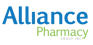 Alliance Pharmacy Group - Central Dispensing Pharmacy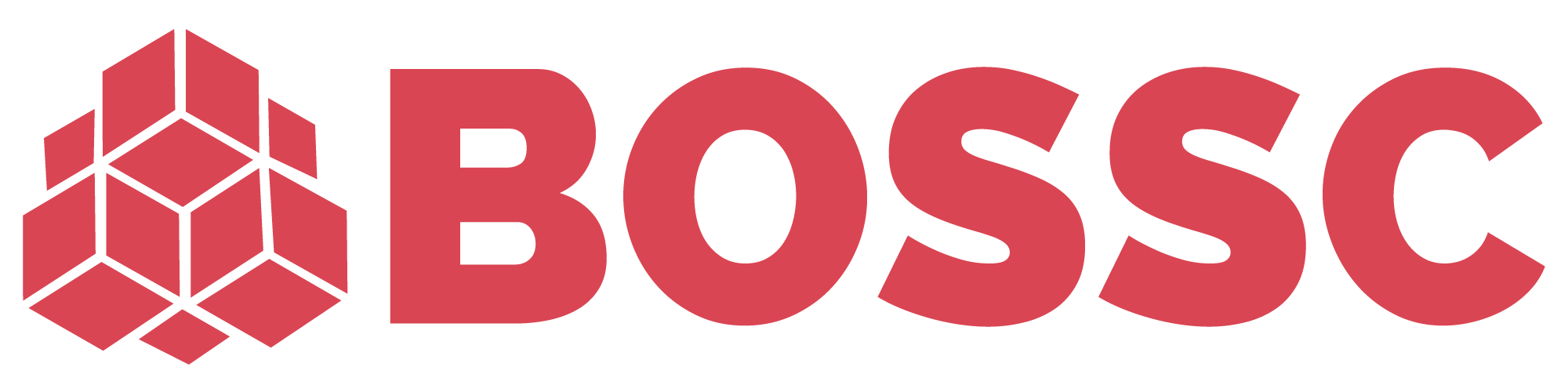 BOSSC - Human Capital Management Platform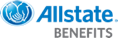 Allstate Benefits - Critical Illness Insurance	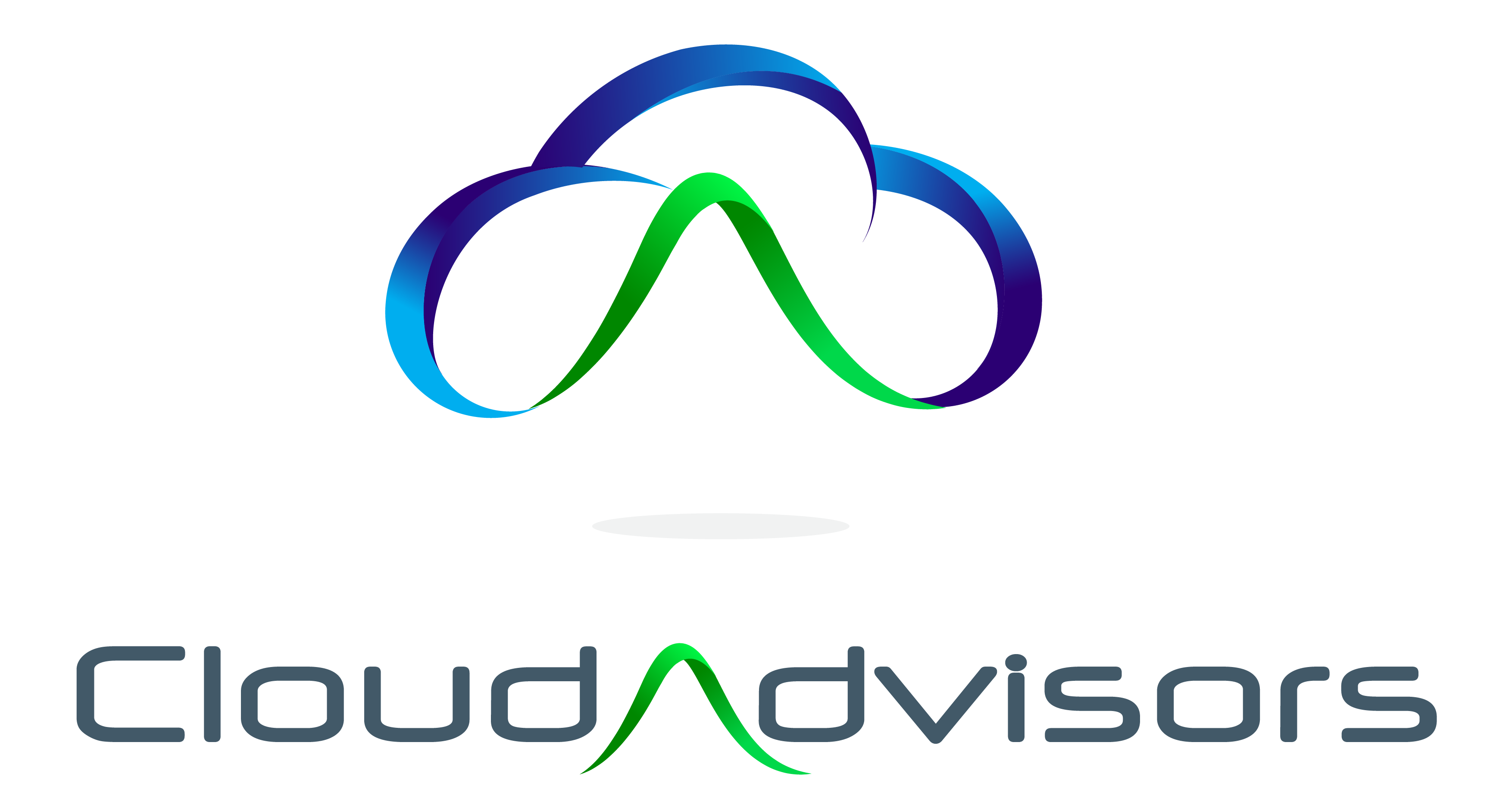 CloudAdvisors - Connects Advisors with Marketplace Data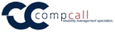 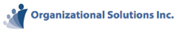 CompCall & Organizational Solutions - WSIB & Disability Management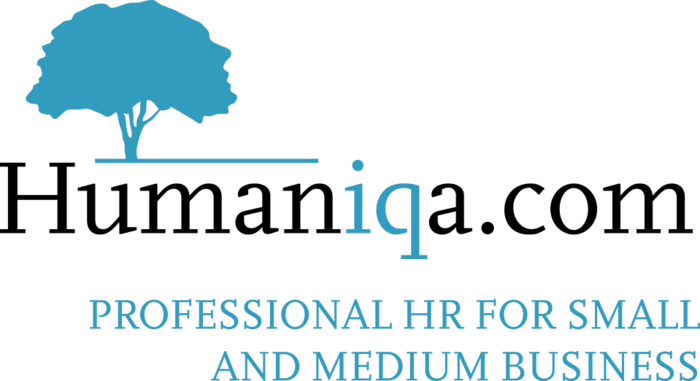 Humaniqa - HR Resources available from a Single Bilingual Dashboard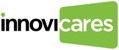 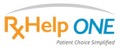 InnoviCares & RxHelp One (Patient Rx Choice Program)	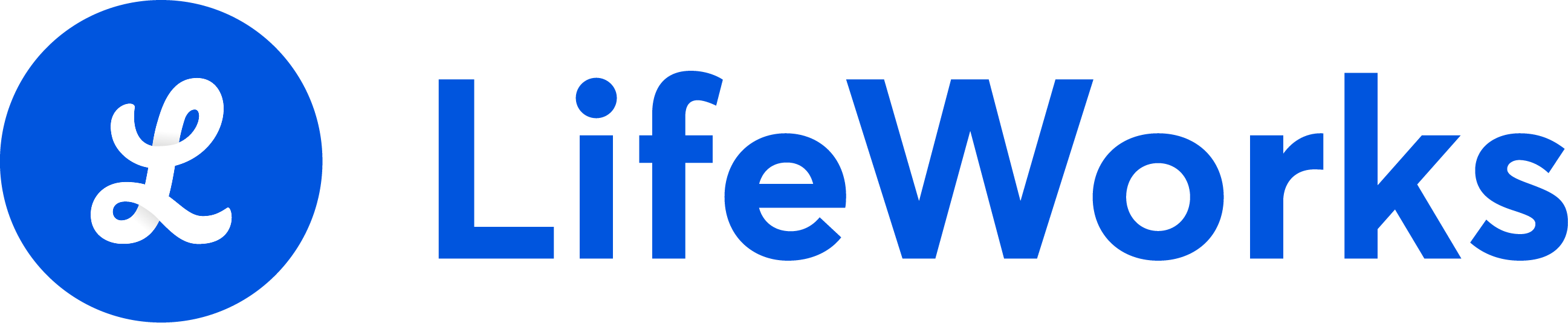 LifeWorks – A Total Wellbeing Solution (most popular EAP program)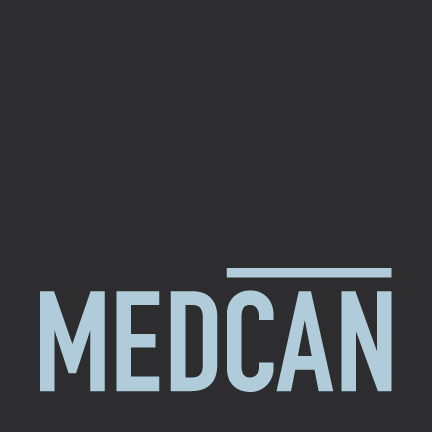 Medcan - Employee health solutions that bridge the gap between benefit plans and employees’ health needs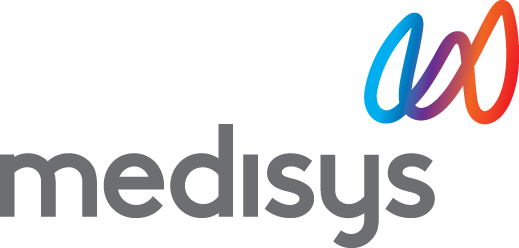 Medisys - Comprehensive, preventive and corporate healthcare solutions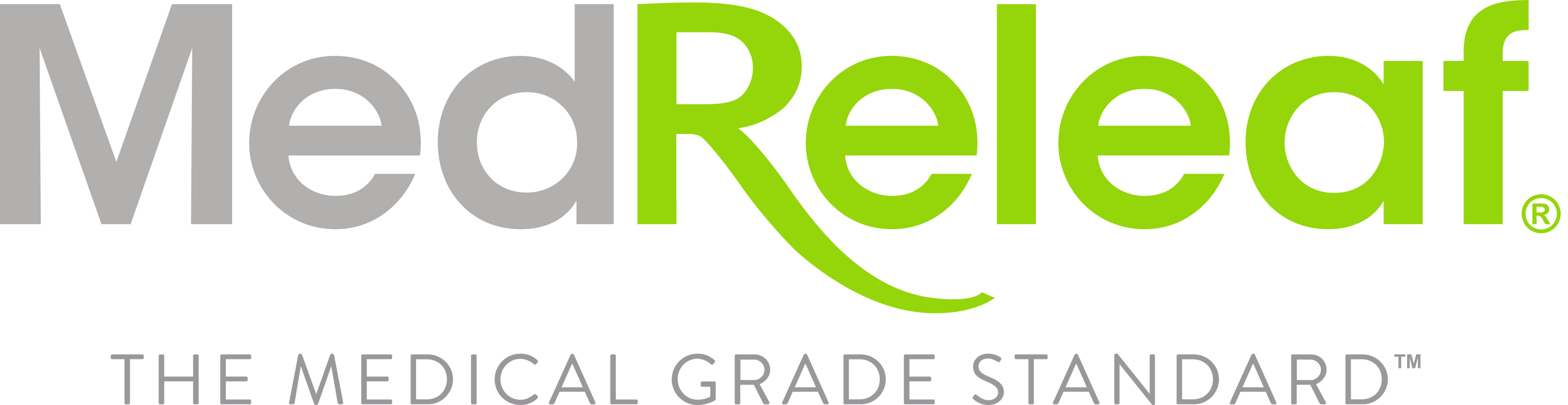 MedReleaf - Licensed Producer of premium cannabis-based products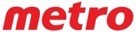 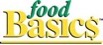 Metro/Food Basics – Preferred Pharmacy Network (PPN) discounts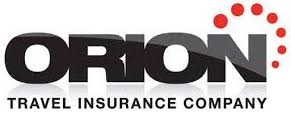 Orion Travel – Travel Insurance Organization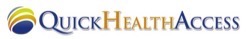 Quick Health Access - Group (Executive) Voluntary Benefit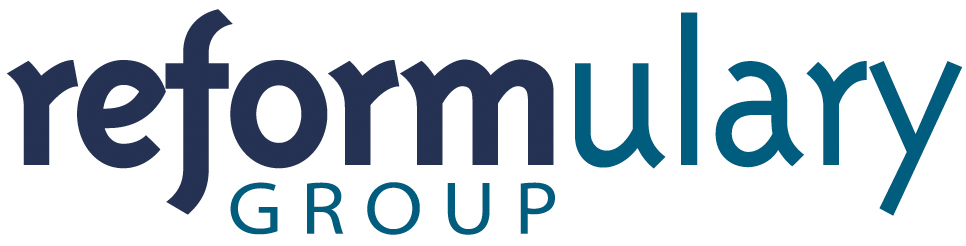 The Reformulary Group - Driving Sustainable Drug Plans